Тема урока «Cрок жизни растений»Цель урока:        Сформировать представление о продолжительности жизни растений, познакомить с однолетними, двулетними и многолетними растениями.Задачи:      1.Познакомить с однолетними, двулетними и многолетними растениями, научить соотносить растения с одной из групп.      2. Развивать познавательную активность, речь, умение сравнивать, анализировать и делать вывод.       3. Воспитывать бережное отношение к миру растенийОборудование: Презентация «Срок жизни растений»Детские рисункиТаблица «Деревья, кустарники, травы»Карточки для игры «Крестики-нолики»Ход урока:ПобуждениеА) приветствие гостейБ) психологический настрой учащихся- С каким настроением Вы пришли сегодня на урок? Почему?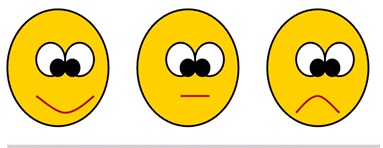 В) деление на группыГруппа № 1: «Синоптики»Подготовить сообщение об изменениях в неживой природеГруппа № 2: «Ботаники»Подготовить сообщение о жизни растенийГруппа № 3: «Биологи»Подготовить сообщение о жизни животных и людей (презентация)Актуализация знанийБеседа - Как называется наука, изучающая растения? (Ботаника)- На какие группы делятся растения? (Деревья, кустарники, травы)- Назовите отличительные особенности каждой группы?  (1 группа - деревья; 2 группа – кустарники; 3 группа – травы)- Что необходимо для жизни растений?                               2. Проверка домашнего задания, игра «Крестики-нолики»                      (согласен ставим Х,  не согласен 0)Все растения важны в природе – ХРастения называются культурными, потому что много читают – 0Ветки, листья, цветки – это органы растений – 0Растения - живой организм, потому что дышат, питается, растет, размножается, умирает – ХРастению для жизни нужны – тепло, лето, свет, песок, вода – 0(проверка в паре: 1-2 ошибки – 4; 3 ошибки – 3; 4 ошибки и более, надо обязательно повторить тему) Основная часть- Докажите, что растения живой организм (ответы детей).- Растения, как и другие живые организмы, имеют возраст. Одни растения живут всего лишь несколько месяцев. Весной они прорастают из семян, летом растут, осенью дают плоды с семенами и затем отмирают.    Другие наоборот, живут десятки и тысячи лет.    Растения, которые весной развиваются из семени и осенью отмирают, называются однолетними (горох, огурец, подсолнух, перец, помидор).   Двулетние растения на первом году жизни прорастают из семени, но не цветут. Цветы и плоды с семенами появляются у них на второй год. Дав семена, двулетние растения отмирают. (морковь, капуста, свекла, петрушка)    Деревья и кустарники живут много лет. Они цветут и дают семена каждый год. Каждый год на них появляются новые листья, ствол становится шире, они растут и становятся выше. Это многолетние растения. (дуб, береза, тополь, сирень)   У многолетних травянистых растений есть луковицы, клубни, корневища. Из них ежегодно вырастают новые растения. Они цветут, дают плоды и отмирают. А луковицы, клубни, корневища зимуют в почве.    Многолетних растений в природе много. (лук, чеснок, тюльпан, крапива, одуванчик, земляника)ФизминуткаИгра «Деревья, кустарники, травы» (при названии дерева дети встают- руки вверх, кустарники – руки в стороны, травы – приседают на корточки)Просмотр видеоролика «Срок жизни растений»Работа с учебником (стр.79-80)Задание по группам: выбрать материал по однолетним растениям – 1 группе, по двулетним – 2 группе, многолетним – 3 группе.(презентация)Дополнительный материал к уроку (рассказы детей об интересных фактах из жизни растений)Незабываемые ощущения находятся рядом с деревьями-долгожителями. Подумать только, это самые древние живые существа на земле. Они являются очевидцами всех великих событий человеческой цивилизации. К самым долгоживущим деревьям на нашей планете относят ель обыкновенную. Возраст самой древней ели – 9 550 лет. Произрастает она в шведской провинции Доларна. Выглядит совсем не старой.К следующему в списке долгожителей деревьев относят – секвойю и баобаб. Их возраст может достигать 5000 лет. К тому же, секвойя является одним из самых высоких деревьев на планете, высота достигает 115 метров.Баобаб является самым толстым из них, окружность его ствола 9-10 метров, при этом в высоту он небольшой, всего 18-25 метров. Оно выпивает до 120 000 литров воды.Закрепление изученного материала по группам.Задание 1 группеСоотнесите: Морковь                                           ОднолетниеОгурецАрбуз                                                ДвулетниеСвеклаТыкваРябина                                              МноголетниеОдуванчикЗадание 2 группеРазгадать ребусы и определить сроки жизни.Задание 3 группеНарисовать однолетние, двулетние, многолетние растения.(презентация)Рефлексия-Что нового Вы узнали на уроке? Оцените свою работу на уроке карточками: зеленая – отлично, желтая – удовлетворительно, красная – плохо)Домашнее заданиеСтраница 79-80, читать\пересказывать, «Дневник наблюдений» стр.16